            КАРАР                                                             ПОСТАНОВЛЕНИЕ24 август    2020 й.                  №30                     24 августа 2020 г.О прекращении права оперативного управленияРассмотрев представленные материалы, руководствуясь статьями 215, 296, 299 Гражданского кодекса Российской Федерации, статьей 51 Федерального закона № 131-ФЗ от 06.10.2003 «Об общих принципах организации местного самоуправления в Российской Федерации», Администрация сельского поселения Рапатовский сельсовет муниципального района  Чекмагушевский район  Республики  Башкортостан   ПОСТАНОВЛЯЕТ:1. Прекратить право оперативного управления  Администрации сельского поселения Рапатовский сельсовет муниципального района Чекмагушевский район Республики Башкортостан, ИНН 0249005896,  на следующее имущество:-нежилое здание, общей площадью 537,2 кв.м., с кадастровым номером 02:51:130201:646, расположенное по адресу: Республика Башкортостан, Чекмагушевский район, с. Рапатово, ул. Ленина, д.12.2. Комитету по управлению собственностью Министерства земельных и имущественных отношений Республики Башкортостан по Чекмагушевскому району обеспечить проведение государственной регистрации прекращения права оперативного управления на имущество указанное в пункте 1 настоящего постановления.3. Контроль за исполнением данного постановления оставляю за собой.Глава сельского поселения                                                                  Латыпов Р.Р.БАШКОРТОСТАН  РЕСПУБЛИКАhЫСАКМАГОШ  РАЙОНЫмуниципаль районЫНЫНРапат АУЫЛ СОВЕТЫАУЫЛ  БИЛЭмЭhЕХАКИМИЯТЕ452219, Рапат ауылы, Ленин урамы,12тел. (34796) 26-8-05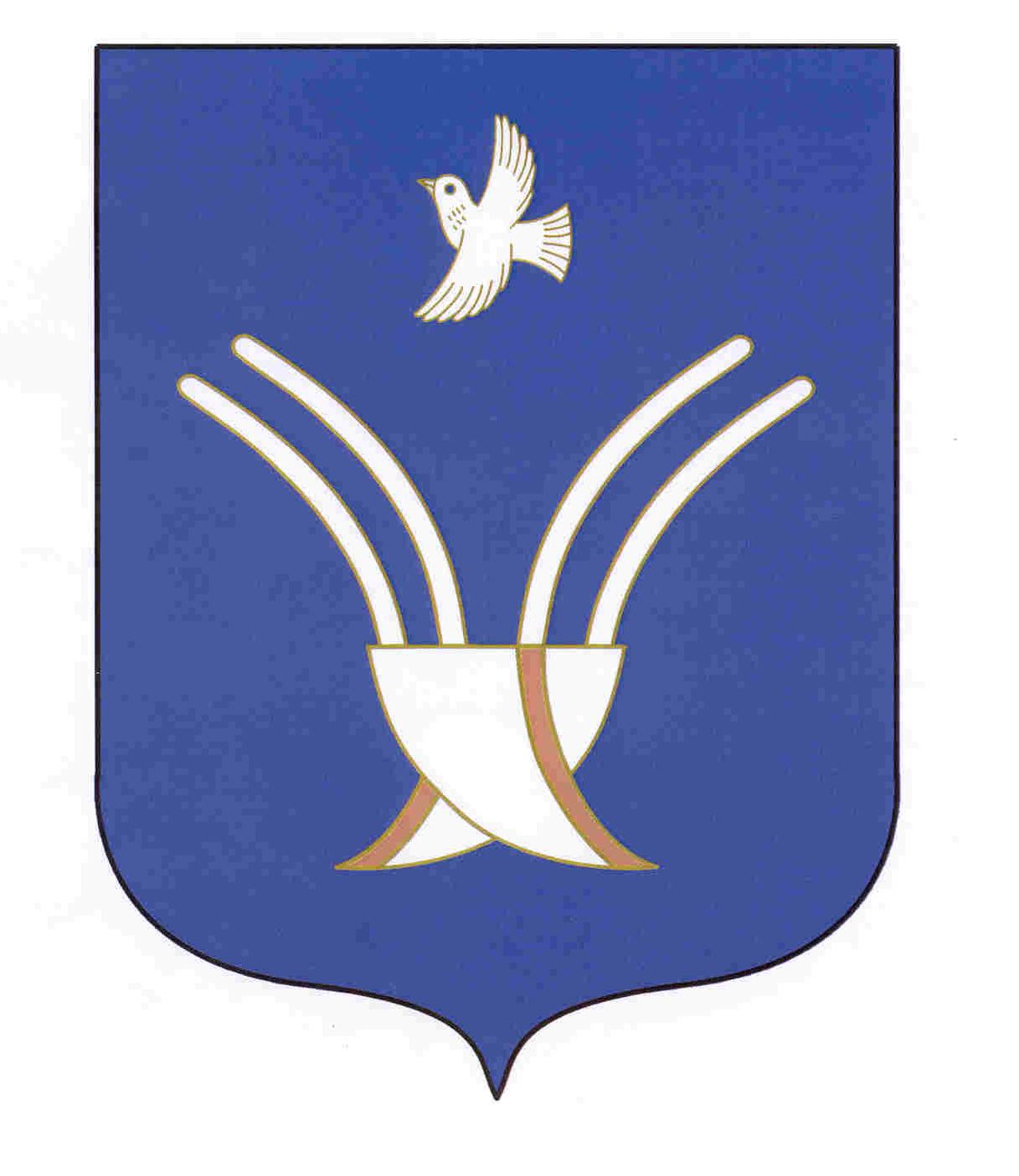 Администрация сельского поселенияРапатовский сельсоветмуниципального района Чекмагушевский район Республики Башкортостан452219, село Рапатово, ул. Ленина,12тел. (34796) 26-8-05